27 OCTOBER 2017, 10.30AM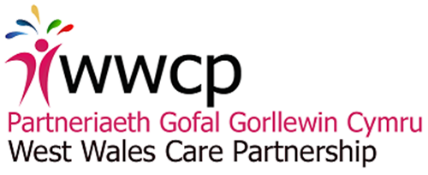 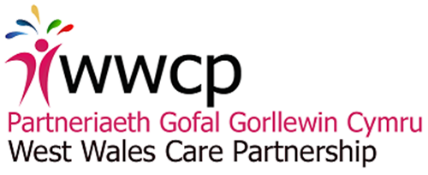 SCC Meeting Room 002,Dyfed Powys Police HQ,Llangunnor,Carmarthen SA31 2PD​ AgendaWEST WALES REGIONAL PARTNERSHIP BOARD1.2.Welcome and introductionsApologies3.Minutes of previous meeting held on 28 July 2017 (Attachment) and Matters ArisingItem 3 – Citizen’s PanelItem 6 – User representation on regional Learning Disabilities Programme GroupItem 9 – ICF CapitalItem 9 – Third sector representation on IAS Strategy GroupItem 12 – Collaboration with Fire and Rescue Authorities4.Board membership (Verbal)5.West Wales Area Plan (Attachment)6.Review of Regional Governance (Attachment)7.Integrated Commissioning and Preventions: Programme Overview (Attachment)8.Regional Workforce Strategy (Attachment)9.Regional Priorities Update (Attachment)Transforming Learning DisabilitiesIntegrated Commissioning and PreventionTransforming Mental Health ServicesService Integration and Pooled FundsWCCISWorkforce Development10.Carers’ Transitional Plan (Attachment)11.Future meetings:8 December 2017, 10.30AMARCHMid Wales Healthcare Joint CommitteeCare at Home StrategyArea Plan RPB Terms of Reference16 February 2018, 10.30AMDevelopment session: Transforming Clinical Services Programme and the Area Plan12.Any Other Business and Local Updates (Agreed in advance by the Chair)